Self-Image & Goal Setting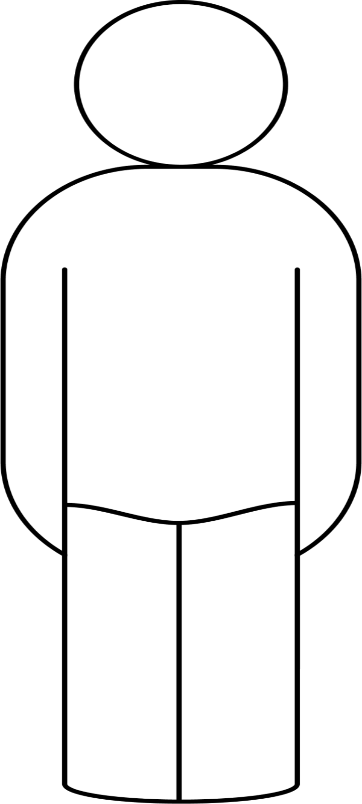 Self-image:Self-image:How is it formed?What effects it?Can we change it?1.2.3